В целях финансовой поддержки объединений, общественных организаций, участвующих в охране общественного порядка, создания условий для деятельности народной дружины на территории Соль-Илецкого городского округа и выполнения мероприятий комплексной программы "Комплексной программы профилактики правонарушений, обеспечения общественного порядка и противодействия преступности на территории муниципального образования Соль-Илецкий городской округ на 2016-2019 годы», в соответствии с п. 37 ч.1 ст. 16 Федерального закона от 06.10.2003 №131-ФЗ «Об общих принципах организации местного самоуправления в Российской Федерации», Федеральным законом от 02.04.2014 № 44-ФЗ «Об участии граждан в охране общественного порядка», Федеральным законом от 19.05.1995 №82-ФЗ «Об общественных объединениях», с п.2 статьи 78.1 Бюджетного кодекса Российской Федерации, законом Оренбургской области от 06.03.2015 №3035/837-V-ОЗ  «О регулировании отдельных вопросов, связанных с участием граждан и их объединений в охране общественного порядка в Оренбургской области», постановляю: 1. Внести в постановление администрации муниципального образования  Соль-Илецкий городской округ от 28.09.2018 № 2237-п «Об утверждении Порядка предоставления субсидии из бюджета муниципального образования Соль-Илецкий городской округ на оказание поддержки объединениям, общественным организациям, участвующим в охране общественного порядка, создание условий для деятельности народной дружины на территории муниципального образования Соль-Илецкий городской округ Оренбургской области» (в редакции постановлений от 02.11.2018 № 2454-п ) следующие изменения:1.1 Приложение № 1 к постановлению администрации изложить в новой редакции согласно  приложению № 1 к настоящему постановлению.1.2. Приложение № 2 к постановлению администрации изложить в новой редакции согласно  приложению № 2 к настоящему постановлению2. Контроль за исполнением настоящего постановления возложить на заместителя главы администрации городского округа – руководителя аппарата В.М. Немича.3. Постановление вступает в силу после его официального опубликования (обнародования). Разослано: в прокуратуру Соль-Илецкого района, финансовое управление, в дело.Приложение № 1к постановлению администрации Соль-Илецкого городского округа от 03.06.2019 № 1182-пПОРЯДОКПредоставления субсидии из бюджета муниципального образования Соль-Илецкий городской округ на оказание поддержки объединениям, общественным организациям, участвующим в охране общественного порядка, создание условий для деятельности народной дружины на территории муниципального образования Соль-Илецкий городской округ1. Настоящий Порядок предоставления субсидии из бюджета муниципального образования Соль-Илецкий городской округ на оказание поддержки объединениям, общественным организациям, участвующим в охране общественного порядка, создание условий для деятельности народной дружины на территории Соль-Илецкого городского округа (далее - Порядок), разработан на основании комплексной программы " Профилактика правонарушений, терроризма и экстремизма, обеспечения общественного порядка и противодействия преступности на территории муниципального образования Соль-Илецкий городской округ на 2016-2019годы ", в целях реализации полномочий администрации муниципального образования Соль-Илецкий городской округ по оказанию поддержки объединениям, общественным организациям, участвующим в охране общественного порядка, создания условий для деятельности народных дружин, в соответствии с п. 37 ч.1 ст. 16 Федерального закона от 06.10.2003 №131-ФЗ «Об общих принципах организации местного самоуправления в Российской Федерации», Федеральным законом от 02.04.2014 № 44-ФЗ «Об участии граждан в охране общественного порядка», Федеральным законом от 19.05.1995 №82-ФЗ «Об общественных объединениях», с п.2 статьи 78.1 Бюджетного кодекса Российской Федерации, законом Оренбургской области от 06.03.2015 №3035/837-V-ОЗ  «О регулировании отдельных вопросов, связанных с участием граждан и их объединений в охране общественного порядка в Оренбургской области».2.Главным распорядителем средств бюджета муниципального образования Соль-Илецкий городской округ по предоставлению субсидии на оказание поддержки объединениям, общественным организациям, участвующим в охране общественного порядка, созданию условий для деятельности народной дружины на территории Соль-Илецкого городского округа (далее - субсидия) является Администрация муниципального образования Соль-Илецкий городской округ.3. Субсидия предоставляется в случаях осуществления деятельности объединений, общественных организаций, участвующих в охране общественного порядка, на территории муниципального образования Соль-Илецкий городской округ, включения в региональный реестр народных дружин и общественных объединений правоохранительной направленности Оренбургской области, согласования планового графика несения дежурств членами народной дружины на очередной финансовый год с начальником ОМВД России по Соль-Илецкому городскому округу.4.Субсидии предоставляется в текущем финансовом году для осуществления следующих расходов:4.1.Финансовое обеспечение затрат по материально-техническому обеспечению деятельности;4.2.Личное страхование дружинников на период участия в проводимых органами внутренних дел (полиции) или иным правоохранительным органами мероприятиях по охране общественного порядка, в соответствии с уставной деятельностью указанной организации.5. Получатель субсидии на первое число месяца, предшествующего месяцу, в котором планируется предоставление субсидии должен соответствовать требованиям:5.1. Получатель не находится в процессе реорганизации, ликвидации, банкротства;5.2.Отсутствие у получателя просроченной задолженности по налоговым и иным обязательным платежам в бюджеты всех уровней и внебюджетные фонды;5.3.Отсутствие у получателя фактов нецелевого и неэффективного использования ранее предоставленных из бюджета муниципального образования Соль-Илецкий городской округ субсидий.5.4. У получателя должна отсутствовать просроченная задолженность по возврату в бюджет Соль-Илецкий городской округ в соответствии с правовым актом, и иная просроченная задолженность перед бюджетом Соль-Илецкого городского округа. 6. Для получения субсидии получатель представляет в Администрацию муниципального образования Соль-Илецкий городской округ заявление, с приложением следующих документов:6.1. Копии свидетельства о государственной регистрации юридического лица;6.2. Копии свидетельства о постановке на учет в налоговом органе;6.3. Плановой сметы затрат на 20__ год с поквартальной разбивкой (обоснованием затрат);6.4.Справку об отсутствии задолженностей по налоговым платежам. 7. Решение о предоставлении субсидии и объеме субсидии получателю принимается комиссией по рассмотрению заявлений по предоставлению субсидии на оказание поддержки объединениям, участвующим в охране общественного порядка, создание условий для деятельности народной дружины на территории муниципального образования Соль-Илецкий городской округ (далее - Комиссия) в течение 7 дней со дня поступления заявки и документов, согласно п.6 настоящего порядка. По результатам рассмотрения представленных документов Комиссией и принимается одно из следующих решений:1) О предоставлении субсидии в пределах лимитов бюджетных обязательств доведенных до главного распорядителя бюджетных средств на оказание поддержки объединениям, общественным организациям, участвующим в охране общественного порядка, представляемых получателю;2) Об отказе в предоставлении субсидии получателю.8. Основаниями отказа в предоставлении субсидии являются:1) Получателем представлены не все документы, предусмотренные пунктом 6 настоящего Порядка;2) Несоответствие организации требованиям пункта 3 и пункта 5 настоящего Порядка.9. В случае принятия решения об отказе в предоставлении субсидии, Администрация муниципального образования Соль-Илецкий городской округ направляет соответствующее письменное уведомление в адрес получателя, представившего заявку о предоставлении субсидии, с обоснованием причин отказа.10. В случае принятия положительного решения, Администрация муниципального образования Соль-Илецкий городской округ, на основании Постановления об утверждении порядка предоставления субсидии из бюджета муниципального образования Соль-Илецкий городской округ на оказание поддержки объединениям, общественным организациям, участвующим в охране общественного порядка, создание условий для деятельности народной дружины  заключает Соглашение о предоставлении субсидии получателю.11.Перечисление субсидии на расчетный счет получателю, открытый в кредитной организации, осуществляется на основании Соглашения, заявления на финансовое обеспечение затрат, связанных с обеспечением деятельности объединений, общественных организаций,  по охране общественного порядка (приложение N 1 к Соглашению), с приложением учетных документов указанных в пункте 6 настоящего Порядка.12. По истечении квартала и финансового года получатель предоставляет Главному распорядителю отчет об использовании субсидии (приложение N 2 к Соглашению).13. Плановая годовая смета расходов мероприятий объединений, общественной организации и расчеты необходимого финансирования составляются в пределах лимитов бюджетных средств доведенных до главного распорядителя бюджетных средств на оказание поддержки объединениям, общественным организациям, участвующим в охране общественного порядка, создание условий для деятельности народной дружины на территории муниципального образования Соль-Илецкий городской округ.14. Не использованный до конца текущего финансового года остаток субсидии подлежит возврату в местный бюджет.15. При выявлении Администрацией либо органами, осуществляющими муниципальный финансовый контроль, факта предоставления недостоверных сведений для получения субсидии, недостоверных сведений, подтверждающих фактические затраты, а также в случаях нецелевого использования субсидии, субсидия подлежит возврату в бюджет муниципального образования Соль-Илецкий городской округ в течение 10 календарных дней с момента получения соответствующего требования Главного распорядителя.16. При не возврате субсидии в указанный срок Главный распорядитель принимает меры по взысканию подлежащих к возврату субсидий в бюджет муниципального образования Соль-Илецкий городской округ в судебном порядке.17. Администрация муниципального образования Соль-Илецкий городской округ в состав годовой бухгалтерской отчетности включает отчет о расходовании субсидий с указанием причин отклонений от выделенной суммы.18. Средства субсидии носят целевой характер и не могут быть использованы на другие цели. Нецелевое использование субсидии влечет применение мер ответственности в соответствии с действующим законодательством.19. Объединение, общественная организация, получившая субсидию, несет ответственность за нецелевое использование бюджетных средств (субсидии) в соответствии с действующим законодательством.20. Указанный Порядок содержит положение об обязательной проверке главным распорядителем бюджетных средств, предоставившим субсидию и органом муниципального финансового контроля соблюдения условий, целей, и порядка предоставления субсидий объединениями, общественными организациями, участвующими в охране общественного порядка.Приложение № 2к постановлению администрации Соль-Илецкого городского округа от 03.06.2019 № 1182-п СОСТАВ КОМИССИИ ПО РАССМОТРЕНИЮ ЗАЯВЛЕНИЙ ПО ПРЕДОСТАВЛЕНИЮ СУБСИДИИ НА ОКАЗАНИЕ ПОДДЕРЖКИ ОБЪЕДИНЕНИЯМ, ОБЩЕСТВЕННЫМ ОРГАНИЗАЦИЯМ, УЧАСТВУЮЩИМ В ОХРАНЕ ОБЩЕСТВЕННОГО ПОРЯДКА, СОЗДАНИЕ УСЛОВИЙ ДЛЯ ДЕЯТЕЛЬНОСТИ НАРОДНОЙ ДРУЖИНЫ НА ТЕРРИТОРИИ МУНИЦИПАЛЬНОГО ОБРАЗОВАНИЯ СОЛЬ-ИЛЕЦКИЙ ГОРОДСКОЙ ОКРУГНемич Валентин Михайлович – Заместитель главы администрации городского округа - руководитель аппарата, председатель комиссии.Подковыров Николай Николаевич - начальник Организационного отдела администрации муниципального образования Соль-Илецкий городской округ, заместитель председателя комиссии.3. Кузьмина Оксана Александровна – ведущий специалист организационного отдела администрации муниципального образования Соль-Илецкий городской округ, секретарь. 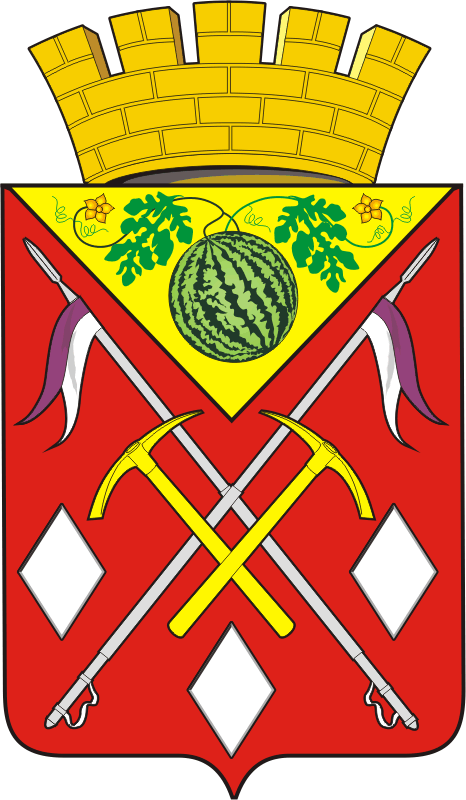 АДМИНИСТРАЦИЯМУНИЦИПАЛЬНОГО ОБРАЗОВАНИЯСОЛЬ-ИЛЕЦКИЙ ГОРОДСКОЙ ОКРУГОРЕНБУРГСКОЙ ОБЛАСТИПОСТАНОВЛЕНИЕ03.06.2019 № 1182-пО внесении изменений в постановление администрации муниципального образования Соль-Илецкий городской округ от 28.09.2018 № 2237-п «Об утверждении Порядка предоставления субсидии из бюджета муниципального образования Соль-Илецкий городской округ на оказание поддержки объединениям, общественным организациям, участвующим в охране общественного порядка, создание условий для деятельности народной дружины на территории муниципального образования Соль-Илецкий городской округ Оренбургской области»Глава муниципального образованияСоль-Илецкий городской округ          А.А.КузьминВерноВедущий специалист организационного отдела     Е.В. Телушкина